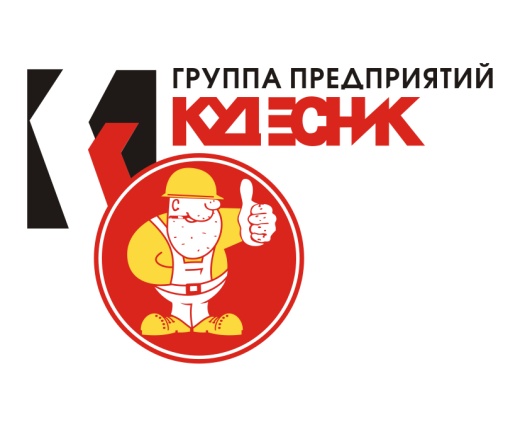 Ежемесячный отчет о ходе строительства  «Жилого дома по    ул. Светлогорская 11,15 в Кировском районе г. ПермиПо состоянию 01.04.2016  г.  на объекте выполнено:Чистовые отделочные работы:Устройство откосов и подоконников – 97 % Оклейка стен обоями – 90 %Монтаж натяжных потолков – 46%Покраска стен МОП (без учета незадымляемой лестничной клетки) – 100%Покраска потолков МОП – 100 % (без учета незадымляемой лестничной клетки)Укладка линолеума – 68%Установка внутренних дверей – 50%Установка плинтусов – 50 %Внутренние электротехнические работы:Сети освещения мест общего пользования  –  65 %Освещение тех. этажа – 70 %Монтаж сетей телевещания – 100%Монтаж сетей радиовещания – 44 %Внутренние инженерные сети:Установка сантехнических приборов – 8 %5.  Монтаж лифтового оборудования – 100 %6.  Благоустройство территории:     8.1 Устройство щебеночной подготовки – 50 %     8.2. Устройство асфальтобетонного покрытия (первый слой) – 20 %     8.3. Устройство покрытий плиточных с установкой бордюров – 20 %7. Монтаж системы мусороудаления – 100 %8.  Устройство вентиляции:     11.1  автоматизация системы дымоудаления, приточной вентиляции  – 80 %     11.2  установка гибких воздуховодов в квартирах с 14-16 этажи – 100 %12. Наружные сети:     12.1  строительство кабельной линии к объекту – 100 %     12.2  строительство  участков наружных сетей водоснабжения и водоотведения -  100 %,  врезка выполнена.        12.3  Наружное освещение  60 %13. Автоматика пожаротушения  - 60 %. 14. Устройство входных групп и крылец – 74 %В Министерство строительства и жилищно-коммунального хозяйства Пермского края, в соответствии с программой проведения проверок,  сданы следующие этапы:- остаток работ по нулевому циклу, в соответствии с обследованием- каркас- наружные и  внутренние стены- устройство кровли- монтаж окон и витражных конструкций балконов и лоджий- оборудование ИТП и внутренняя система отопления 